Dear Parents/Carers.I am delighted to share with you that our school will be using Seesaw (http://seesaw.me), a secure online journal where students can document and reflect on what they are learning in class. Your child will be able to add the things we work on (including photos, videos, worksheets, drawings and voice recordings) to their Seesaw journal and we can share them privately with you and other family members to view and comment on throughout the school year.In order for your child to use Seesaw, the app needs your child’s name in order to be able to associate work like their photos, videos or voice recordings with their account. Seesaw only uses this information to provide the service and doesn’t advertise in Seesaw, create profiles of students, or share or sell your child’s personal information or journal content.  You can read more about their strong privacy promises here: https://web.seesaw.me/privacy.Under an EU law called the General Data Protection Regulation (GDPR), in order for your child to use Seesaw, the school must get your consent. For more information on GDPR, please visit https://ec.europa.eu/info/law/law-topic/data-protection/reform/rights-citizens. I hope that your child will enjoy using Seesaw to document and share their learning this year.  Please sign below and return this permission slip so that your child can use Seesaw. ————————————————————————————————————Please sign below and return the form. I give consent for my child, listed below, to use Seesaw for class activities.Student Name: ____________________________Parent Printed Name: _______________________Parent Signature: __________________________  Date: _________________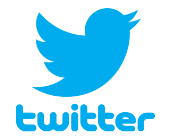 